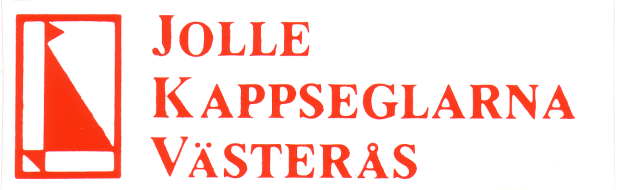 Låsinstruktion Det är viktigt att alla dörrar blir låsta och att larmet är på. Nedan följer en checklista om det är första gången du låser eller om det var ett tag sedan. BåtarKontrollera att alla motorbåtar är fastlåsta i bryggan. (Om de inte är det finns nycklar på dörren in till verkstaden.)InomhusBörja längst in i omklädningsrummetKolla att städförrådet är låstLås ytterdörren som leder in till det lilla rummet där det hänger extra flytvästar Stäng båda dörrarna till domarrummet/soffrummetI varvet: lås dörren som leder ut på baksidan, dörren till nyckelskåpet, dörren till verkstaden samt de stora portarnaLås dörren mellan varvet och hallenLås dörren till Vivorummet, sekretariatet, köket och skafferietSe till att altandörrarna i stora rummet är låsta samt att det öppningsbara fönstret är stängt.OBS stora dörren mellan matsalen och hallen skall vara öppen!Lås båda låsen i ytterdörren (när man låser det övre så går larmet på)UtomhusLås bensinförrådetLås båda segelförrådenLås grindarna